HOME HEALTH AIDE 51.2602.00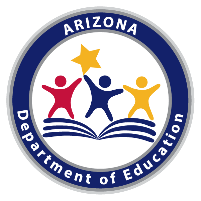 TECHNICAL STANDARDSThese technical standards were adapted from the Direct Care Worker Training and Testing Program developed by the Arizona Health Care Cost Containment System (AHCCCS). Students who complete this program are eligible to take the Arizona Standardized DCW Test to demonstrate they have the required knowledge and skills to be a qualified DCW. The Arizona Career and Technical Education Quality Commission, the validating authority for the Arizona Skills Standards Assessment System, endorsed these standards on January 25, 2018.Note: Arizona’s Professional Skills are taught as an integral part of the Home Health Aide program.HOME HEALTH AIDE 51.2602.00TECHNICAL STANDARDSThese technical standards were adapted from the Direct Care Worker Training and Testing Program developed by the Arizona Health Care Cost Containment System (AHCCCS). Students who complete this program are eligible to take the Arizona Standardized DCW Test to demonstrate they have the required knowledge and skills to be a qualified DCW. The Arizona Career and Technical Education Quality Commission, the validating authority for the Arizona Skills Standards Assessment System, endorsed these standards on January 25, 2018.Note: Arizona’s Professional Skills are taught as an integral part of the Home Health Aide program.The Technical Skills Assessment for Home Health Aide is available SY2020-2021.The Technical Skills Assessment for Home Health Aide is available SY2020-2021.STANDARD 1.0 EXAMINE ROLES AND RESPONSIBILITIES OF THE HOME HEALTH CARE AGENCYSTANDARD 1.0 EXAMINE ROLES AND RESPONSIBILITIES OF THE HOME HEALTH CARE AGENCY1.1Describe settings for direct care and support services1.2Describe types of services provided to individuals and families (e.g., homemaking, companion services, personal care, and attendant care)1.3Identify Arizona agencies and programs that offer direct care services and require training and testing for direct care workers1.4Distinguish among activities of daily living (ADLs) and instrumental activities of daily living (IADLs)1.5Describe the basics functions of the service team and the importance of teamwork in providing services1.6Describe the training requirements for a home health aide/direct care worker 1.7Describe positive caregiver traits and professional standards (i.e., appearance, being on time, etc.)1.8Explain how professional standards influence the relationship between the direct care worker (DCW) and the person receiving services1.9Explain the importance of notifying the agency/supervisor about a change in the direct care worker’s schedule1.10Describe the supervisory role with examples of questions about specific proceduresSTANDARD 2.0 DEMONSTRATE ETHICAL AND LEGAL CONDUCT IN ALL ACTIVITIESSTANDARD 2.0 DEMONSTRATE ETHICAL AND LEGAL CONDUCT IN ALL ACTIVITIES2.1Define legal terms that apply to direct care and support including legal consequences [e.g., abuse, neglect, and exploitation; fraud; assault and battery; abandonment; negligence; liability; false imprisonment (i.e., improper restraints, etc.)]2.2Explain “mandatory reporting” according to Adult Protective Services (APS) and Child Protective Services (CPS)2.3Describe the role and purpose of a service plan (i.e., care plan, support plan, etc.)2.4Explain consumer rights and responsibilities in building a good provider-patient relationship 2.5Explain the legal and ethical responsibility of the DCW to safeguard consumer information and confidentiality [e.g., according to the Health Insurance Portability and Accountability Act of 1996 (HIPAA); in face-to-face conversations and on the phone; conduct in the event of a confidentiality breach; and meaning of the “need to know rule”]2.6Explain how the direct career worker can promote an individual’s independence and the right to make personal choices2.7Describe advance directives used for healthcare planning (e.g., Living Will, Durable Power of Attorney for Medical, and Pre-hospital Medical Directive)STANDARD 3.0 UTILIZE OBSERVATION, REPORTING, AND DOCUMENTATION SKILLSSTANDARD 3.0 UTILIZE OBSERVATION, REPORTING, AND DOCUMENTATION SKILLS3.1Explain the purpose of reporting and documenting3.2Describe how to record information accurately3.3Analyze the difference between documenting and reporting facts versus opinions or feelings3.4Explain the importance of and reporting observed changes in individualsSTANDARD 4.0 DEMONSTRATE COMMUNICATION AND CULTURAL COMPETENCYSTANDARD 4.0 DEMONSTRATE COMMUNICATION AND CULTURAL COMPETENCY4.1Compare effective verbal and non-verbal communication4.2Describe barriers to communication (i.e., judgment based on personal bias or perceptions, poor listening habits, etc.)4.3Distinguish among aggressive communication, passive communication, and assertive communication4.4Give examples of respectful interactions (i.e., regarding personal preferences, avoiding unprofessional forms of address, etc.)4.5Demonstrate techniques for communicating with individuals with disabilities (e.g., persons who are blind or have low vision, persons who are deaf or hard of hearing, persons who have aphasia, persons who have mental illness, persons who have a cognitive disability, and persons who do not communicate using the spoken language)4.6Give examples of and explain the importance of “person first language”4.7Demonstrate how to respond in a nonthreatening way to another person’s behavior4.8Practice problem-solving and conflict resolution techniques (i.e., active listening, open-ended questions, showing empathy, etc.)4.9Identify culture-specific concepts or practices and explain the impact of culture on a person’s needs and preferences4.10Analyze cultural barriers to communication (i.e., one’s own upbringing and perceptions, etc.)4.11Explain “cultural competence” and actions that support culturally competent care STANDARD 5.0 DEMONSTRATE JOB MANAGEMENT AND SELF-CARE SKILLSSTANDARD 5.0 DEMONSTRATE JOB MANAGEMENT AND SELF-CARE SKILLS5.1Distinguish between positive and negative stress5.2List causes and effects of stress5.3Identify appropriate strategies for coping with stress and reducing work-related stress5.4Identify ways to practice appropriate time management5.5Identify strategies to improve organizational skills5.6Distinguish between personal and professional boundaries5.7Describe the rights of DCWs including personal safety precautions STANDARD 6.0 APPLY STANDARD PRECAUTIONS AND INFECTION CONTROL MEASURESSTANDARD 6.0 APPLY STANDARD PRECAUTIONS AND INFECTION CONTROL MEASURES6.1Define and give examples of standard precautions (universal precautions)6.2Analyze measures that prevent and control infections6.3Demonstrate appropriate hand-washing technique6.4Explain when to wear gloves and demonstrate how to apply, remove, and dispose of gloves6.5Demonstrate compliance procedures for handling and disposing of sharps and other wasteSTANDARD 7.0 ANALYZE SAFETY AND EMERGENCY PROCEDURESSTANDARD 7.0 ANALYZE SAFETY AND EMERGENCY PROCEDURES7.1Describe common emergency situations including guidelines for handling emergencies (i.e., when to call 911, etc.)7.2Describe an individual emergency plan including when to contact the family and/or supervisor7.3Describe a service plan to include risk factors, safety precautions, and assistance to the person receiving services7.4Describe fire safety procedures and risk factors7.5Describe and simulate (role-play) the use of a fire extinguisher7.6Identify hazards in the home such as frayed cords and poisonous cleaning materials7.7Describe ways to promote oxygen safetySTANDARD 8.0 EXAMINE NUTRITIONAL NEEDS AND FOOD PREPARATION TECHNIQUESSTANDARD 8.0 EXAMINE NUTRITIONAL NEEDS AND FOOD PREPARATION TECHNIQUES8.1Identify food groups and nutrients for a healthy diet and good health8.2Explain the order of ingredients listed on the food label8.3Explain the terms “portion” and “serving”8.4List health issues that may require a modified diet8.5Plan a menu based on individual preference and/or a modified diet based on dietary needs and/or a medically recommended diet8.6Identify nutrients that may be monitored for certain diets8.7Explain ways to encourage a person to eat and/or comply with a medically recommended diet8.8Identify assistive devices to help a person feel more in control of the meal planning and eating process8.9Describe proper food preparation and storage8.10Define foodborne illness and describe ways to reduce foodborne illnessSTANDARD 9.0 FACILITATE HOME ENVIRONMENT MAINTENANCESTANDARD 9.0 FACILITATE HOME ENVIRONMENT MAINTENANCE9.1Utilize the service plan to determine cleaning tasks and how and who is responsible for completion9.2Distinguish between personal choice and the need to complete tasks to avoid health and safety risks9.3Identify cleaning solutions and the proper concentration of these solutions9.4Explain procedures for trash disposal and cleaning up clutter9.5Practice general procedures for homemaking skills (i.e., washing dishes, doing laundry, cleaning the bathroom, etc.)STANDARD 10.0 UTILIZE PROPER BODY MECHANICS AND BACK SAFETY TECHNIQUESSTANDARD 10.0 UTILIZE PROPER BODY MECHANICS AND BACK SAFETY TECHNIQUES10.1Explain the importance of good body mechanics and lifting techniques10.2Describe elements of good body mechanics such as proper use of leg muscles and keeping the center of gravity over the base of support10.3Demonstrate good techniques for moving objects with good body alignment10.4Identify assistive devicesSTANDARD 11.0 ANALYZE CHRONIC DISEASES AND PHYSICAL DISABILITIESSTANDARD 11.0 ANALYZE CHRONIC DISEASES AND PHYSICAL DISABILITIES11.1Differentiate among aging, chronic illness, and disability11.2Identify body systems and determine their function (e.g., heart and circulation; lungs, brain and nervous system; skin, muscles, and bones; and stomach, bowels, and bladder)11.3Identify common conditions affecting body systems and their potential effect on a person’s care11.4Describe the effects of aging on the body11.5Describe signs and symptoms of anxiety and depression11.6Explain the terms “paralysis” and “amputation”STANDARD 12.0 EXAMINE PHYSICAL AND EMOTIONAL NEEDS OF AN INDIVIDUALSTANDARD 12.0 EXAMINE PHYSICAL AND EMOTIONAL NEEDS OF AN INDIVIDUAL12.1Describe the impact of aging on the physical and emotional needs of an individual12.2Describe the physical and emotional needs of a person with a psychological or cognitive condition12.3Give examples of how to determine a person’s abilities, needs, and desires when providing services12.4Discuss the possible emotional impact of a physical disability or a chronic disease12.5Describe how age, illness, and disability affect sexualitySTANDARD 13.0 UTILIZE TRANSFERRING AND POSITIONING SKILLSSTANDARD 13.0 UTILIZE TRANSFERRING AND POSITIONING SKILLS13.1Identify common assistive devices (i.e., walkers, wheelchairs, etc.)13.2Explain the importance of proper transfer skills and the safe use of assistive devices13.3Explain the importance of repositioning to prevent skin damage and pressure ulcers13.4Describe the use of a mechanical lift and/or slide board13.5Practice assistance with ADLs (e.g., gait belt, ambulation, positioning a person in bed or a wheelchair, transferring a person out of bed, and transferring a person in and out of a wheelchair)STANDARD 14.0 DEMONSTRATE PERSONAL CARE WITH CONSIDERATION TO PERSONAL PREFERENCESSTANDARD 14.0 DEMONSTRATE PERSONAL CARE WITH CONSIDERATION TO PERSONAL PREFERENCES14.1Explain the relationship between a person’s service plan and the DCW’s role when providing ADLs14.2Give examples of techniques that can be used to preserve dignity and privacy while providing personal care14.3Identify techniques used to preserve independence and respect a person’s preferences while providing personal care14.4Identify characteristics of people who might be at risk for skin-integrity concerns14.5Identify the most common causes of skin breakdown14.6Practice assistance with ADLs (e.g., in dressing, with meals, bathing, catheter bag, and the bed pan)STANDARD 15.0 FACILITATE ACTIVITIES AND ACTIVITY PLANNINGSTANDARD 15.0 FACILITATE ACTIVITIES AND ACTIVITY PLANNING15.1Identify basic principles and purposes of activities and give examples15.2Describe how a person’s functional status affects activities15.3Give examples of activities suitable for individuals with specific disabilities15.4Describe the individual’s right to choose or refuse activities15.5Give an example of choosing an activity appropriate to a person’s cultural or religious background STANDARD 16.0 DEMONSTRATE DEMENTIA-SPECIFIC CARE COMPETENCIESSTANDARD 16.0 DEMONSTRATE DEMENTIA-SPECIFIC CARE COMPETENCIES16.1Define types of dementia16.2Describe the stages of dementia16.3Describe changes in cognitive abilities and the difference between normal forgetfulness and that associated with dementia16.4Identify dementia-related symptoms of depression and withdrawal from normal life activities16.5Understand changes in behavior and emotions16.6Describe dementia-specific care related to communication issues and the use of a life story; ADLs; managing difficult behaviors; planning activities; pain management; safety issues16.7Practice ways to redirect a person with dementiaSTANDARD 17.0 ASSIST INDIVIDUALS WITH GRIEF AND THE END-OF LIFE PROCESSSTANDARD 17.0 ASSIST INDIVIDUALS WITH GRIEF AND THE END-OF LIFE PROCESS17.1Describe the stages of grieving and the death and dying process17.2Describe physical and emotional aspects of the dying process17.3Give examples of how cultural and family differences influence the death and dying process17.4Explain how a death can affect a DCW17.5Identify and explain coping strategies relevant to grieving and/or dying17.6Describe community resources available to help with death and dyingSTANDARD 18.0 ASSIST INDIVIDUALS WITH DEVELOPMENTAL DISABILITIESSTANDARD 18.0 ASSIST INDIVIDUALS WITH DEVELOPMENTAL DISABILITIES18.1Identify the rights of people with developmental disabilities18.2Identify ways to build and maintain a positive, professional relationship with the client/patient18.3Explain the meaning and importance of “self-determination”STANDARD 19.0 ANALYZE COMMON DEVELOPMENTAL DISABILITIES AND THEIR CARESTANDARD 19.0 ANALYZE COMMON DEVELOPMENTAL DISABILITIES AND THEIR CARE19.1Define “developmental disability”19.2Identify four conditions to qualify for services from the Division of Developmental Disabilities19.3Identify effects of Cerebral Palsy19.4Identify effects of Cognitive Disability19.5Identify effects of Autism19.6Identify effects of Epilepsy19.7Describe factors that contribute to seizure activity and how to recognize when a person is having a seizure19.8Describe what to do and what not to do when a person is having a seizure19.9Identify when to call 911 when a person is having a seizure19.10Describe how to document and report seizure activity19.11Give examples of how to support a person after seizure activity